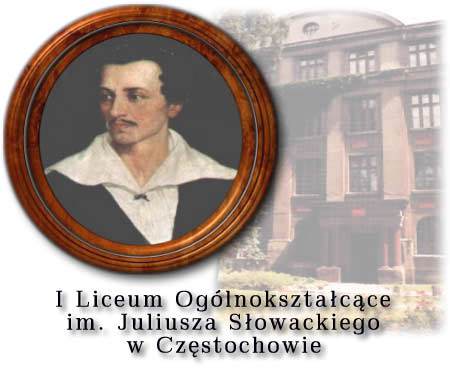 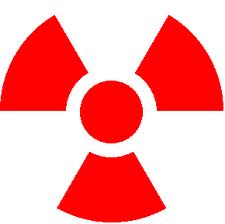 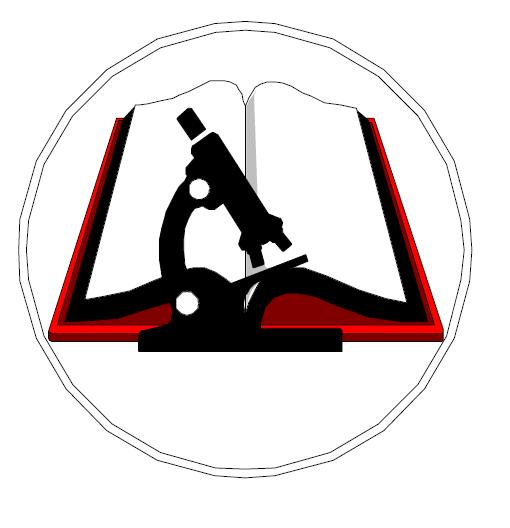 Regulamin Powiatowego Konkursu „Energetyka jądrowa przyszłością narodu”EDYCJA I   - 2013/2014Powiatowy konkurs został objęty honorowym patronatem Prezydenta Miasta Częstochowy Pana Krzysztofa Matyjaszczyka.Opiekę merytoryczną sprawuje Wydział Ochrony Środowiska, Rolnictwa i Leśnictwa Urzędu Miasta Częstochowy oraz Częstochowskie Stowarzyszenie Pomocy Szkole. Konkurs organizują nauczycielki chemii, biologii, fizyki, geografii  I LO im. J. Słowackiego: Elżbieta Żołyniak, Monika Lichańska–Walas, Katarzyna Tazbir, Dorota Stelmach. Konkurs przeznaczony jest dla uczniów szkół gimnazjalnych powiatu częstochowskiego.Cele konkursurozwijanie zainteresowań  energetyką jądrową wśród uczniów szkół gimnazjalnychdoskonalenie, popularyzacja wiedzy i umiejętności w zakresie energetyki jądrowejmobilizowanie uczniów do samodzielnej i systematycznej pracy szukanie uczniów utalentowanych w zakresie przedmiotów przyrodniczych i praca nad rozwijaniem ich wiedzypopularyzacja pracy z uczniem zdolnymumożliwienie konfrontacji poziomu wykształcenia i wiedzy gimnazjalnej między poszczególnymi uczestnikamimotywowanie nauczycieli do pracy z uczniami o zainteresowaniach przyrodniczych Projekt zakłada udział w dwóch etapach. Pierwszy etap to udział młodzieży w wykładach z zakresu wiedzy o energetyce jądrowej, zajęcia prowadzone przez doświadczonych nauczycieli naszej szkoły w czterech blokach tematycznych. Terminy spotkań:  5.X.2013    9.00 - 11.00 - blok fizyka   			12. X.2013   9.00 - 11.00 - blok chemia			19. X.2013   9.00 - 11.00 - blok geografia.X.2013  9.00 - 11.00 - blok biologiaTematyka bloków:Blok fizyka: Właściwości promieniowania α, β, γ. Czas połowicznego rozpadu. Reaktor jądrowy                                                                                             – typy reaktorów, budowa, zasada działania. Energia jądrowa. Rozszczepienie jądra atomowego. Radioaktywność i jej jednostka.Blok chemia: Budowa atomu a położenie pierwiastka w układzie okresowym. Liczba atomowa                        i liczba masowa. Izotopy promieniotwórcze. Promieniotwórczość naturalna i                                                    sztuczna, reakcje jądrowe. Zapis reakcji. Szeregi promieniotwórcze. Czarnobyl.Blok geografia: Rozmieszczenie złóż uranu w Polsce i na świecie- ich zasoby i wydobycie.                          Elektrownie jądrowe – plusy i minusy energetyki jądrowej.                          Skutki katastrofy elektrowni atomowej Fukushima.Blok biologia: Napromieniowanie żywności – technologia alternatywna		Wykorzystanie technik jądrowych w medycynie- diagnostyka i leczenie chorób.Do etapu II  zakwalifikują  się wszyscy uczniowie projektu uczestniczący we wcześniejszych wykładach. Pierwszy i drugi etap odbywać się będą w I Liceum Ogólnokształcącym im. J. Słowackiego w CzęstochowieDrugi etap polegać będzie na:- samodzielnym rozwiązaniu przez uczniów 20 zadań testowych zamkniętych oraz czterech zadań  otwartychczas przewidziany na rozwiązanie testu – 60 min,test odbywać się będzie w I LO im. J. Słowackiego, te same zadania w tym  samym czasie rozwiązują wszyscy uczniowie biorący udział w Konkursie,test obejmować będzie zakres treści przekazanych podczas wykładówzawody odbywają się w warunkach kontrolowanej samodzielności komisja szkolna może zdyskwalifikować zawodnika na skutek stwierdzenia niesamodzielnej pracy zawodnicy rozwiązują zadania testowe długopisem lub piórem, zaznaczając w arkuszu odpowiedzi, jedną najlepszą spośród podanych odpowiedzi do każdego pytaniaza każdą prawidłową odpowiedź przyznaje się 1 pkt. wszystkie poprawki w arkuszu odpowiedzi traktowane są jako odpowiedzi błędnezaznaczenie więcej niż jednej lub żadnej opcji odpowiedzi traktowane jest jako odpowiedź błędnadopuszcza się korzystanie z kalkulatorów prostych, układu okresowego pierwiastków - zostaną one dołączone do zestawu pytań,prace konkursowe sprawdzane są przez nauczycieli w/w liceum.  Po sprawdzeniu testów i obliczeniu liczby punktów zdobytych przez poszczególnych zawodników komisja ustala listę zwycięzców.II etap- test, ogłoszenie wyników i rozdanie nagród nastąpi w dniu konkursu 9 XI 2013 roku w siedzibie Organizatora.Nagrody:  I miejsce – wyjazd do Instytutu Badań Jądrowych w Świerku  połączony ze zwiedzaniem reaktora badawczego MariaII i III miejsce-  nagrody rzeczowe10. Szkoły zgłaszają maksymalnie 4 uczestników (na odpowiednim formularzu - załącznik Nr 1)   Wyniki zostaną umieszczone na stronie internetowej I LO.     Zgłoszenia należy kierować na adres:I Liceum Ogólnokształcące im. J. Słowackiego ul. Kościuszki 842-200 Częstochowa ,  z dopiskiem   I   Powiatowy Konkurs „Energetyka Jądrowa”lub faksem 34-3681480     W przypadku braku karty zgłoszenia uczniowie nie przystępują do konkursu.11. Poprawione prace mogą być udostępnione do wglądu uczestnikom konkursu i ich nauczycielom w siedzibie Organizatora i przechowywane będą do końca roku szkolnego, w którym odbywa się konkurs. 12.  Wszelkie sprawy nieobjęte niniejszym regulaminem rozstrzyga Organizator.13. W przypadku dużej liczby chętnych czas przeprowadzanych zajęć ulegnie modyfikacji o czym szkoły zostaną powiadomione drogą mailową.Załącznik nr 1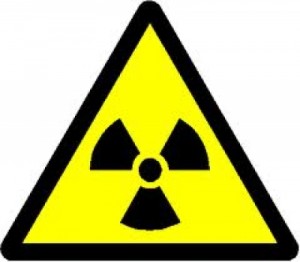 Zgłoszenie uczestników doI Powiatowego Konkursu dla uczniów szkół gimnazjalnych„Energetyka jądrowa”Szkoła :(pieczęć adresowa szkoły) zgłasza:l. p.imię, nazwiskoklasanauczyciel prowadzący1.2.3.4.5. Miejscowość, dataSzkolny opiekun konkursu (telefon kontaktowy, adres mailowy)Pieczęć i podpis Dyrektora Szkoły 